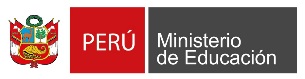 DATOS DE IDENTIFICACIÓNDESARROLLO DE LA SESIÓN DE APRENDIZAJE (*): Los datos que resulten de ésta tabla, no se tomarán en cuenta en la valoración de la matriz de monitoreo de los compromisos 4,5 y 6 que corresponde a la segunda parte del Aplicativo en Excel.  Dicha información se tomará en cuenta para evidenciar el clima que se desarrolla dentro de la sesión de aprendizaje.DATOS DE LA INSTITUCIÓN EDUCATIVA:DATOS DE LA INSTITUCIÓN EDUCATIVA:NOMBRE DE LA I.E.CÓDIGO MODULAR:DIRECCIÓN:UGEL:NIVEL: Inicial (   )  Primaria (   ) Secundaria (   ) DRE:DATOS DEL OBSERVADORDATOS DEL OBSERVADORDATOS DEL OBSERVADORDATOS DEL OBSERVADORDATOS DEL OBSERVADORDATOS DEL OBSERVADOR1. Cargo del observadorDirector (       ) Subdirector de nivel (       ) Coordinador académico (       ) Coordinador del área (       )Otro cargo (        ) Especificar:_______________________2. Fecha del monitoreo1. Cargo del observadorDirector (       ) Subdirector de nivel (       ) Coordinador académico (       ) Coordinador del área (       )Otro cargo (        ) Especificar:_______________________2. Fecha del monitoreoDíaMes AñoDatos del docente observado  Datos a ser registrados consultando al docenteDatos del docente observado  Datos a ser registrados consultando al docenteDatos del docente observado  Datos a ser registrados consultando al docenteDatos del docente observado  Datos a ser registrados consultando al docente3.- Apellidos yNombres: 4.EspecialidadDatos de la sesión observada   Datos a ser registrados mediante la observaciónDatos de la sesión observada   Datos a ser registrados mediante la observaciónDatos de la sesión observada   Datos a ser registrados mediante la observaciónDatos de la sesión observada   Datos a ser registrados mediante la observaciónDatos de la sesión observada   Datos a ser registrados mediante la observaciónDatos de la sesión observada   Datos a ser registrados mediante la observaciónDatos de la sesión observada   Datos a ser registrados mediante la observaciónDatos de la sesión observada   Datos a ser registrados mediante la observación5. Área o áreas desarrolladas  Anotar en el siguiente espacio5. Área o áreas desarrolladas  Anotar en el siguiente espacio5. Área o áreas desarrolladas  Anotar en el siguiente espacio5. Área o áreas desarrolladas  Anotar en el siguiente espacio5. Área o áreas desarrolladas  Anotar en el siguiente espacio5. Área o áreas desarrolladas  Anotar en el siguiente espacio5. Área o áreas desarrolladas  Anotar en el siguiente espacio5. Área o áreas desarrolladas  Anotar en el siguiente espacio6. Denominación de la sesión:7. Nivel educativo:Inicial (        )Primaria (    )Secund. (       )8. Grado(s) o año(s) en el aula:9. Sección:6. TurnoM     Mañana (    )Tarde   (      )7. Duración de la sesión observada:7. Duración de la sesión observada:_______ hrs., ______min._______ hrs., ______min._______ hrs., ______min.NIVEL DE AVANCENIVEL DE AVANCENIVEL DE AVANCELogradoCumple con lo previsto en el ítem3En procesoCumple parcialmente con los requerimientos del ítem2En inicioCumple en un nivel incipiente con los requerimientos del ítem.1InicioEn procesologrado1617-3233-48COMPROMISO 4: Uso Pedagógico del tiempo en las sesiones de aprendizaje   Datos a ser registrados mediante la observación y la revisión del documento de planificación, según corresponda:COMPROMISO 4: Uso Pedagógico del tiempo en las sesiones de aprendizaje   Datos a ser registrados mediante la observación y la revisión del documento de planificación, según corresponda:COMPROMISO 4: Uso Pedagógico del tiempo en las sesiones de aprendizaje   Datos a ser registrados mediante la observación y la revisión del documento de planificación, según corresponda:COMPROMISO 4: Uso Pedagógico del tiempo en las sesiones de aprendizaje   Datos a ser registrados mediante la observación y la revisión del documento de planificación, según corresponda:COMPROMISO 4: Uso Pedagógico del tiempo en las sesiones de aprendizaje   Datos a ser registrados mediante la observación y la revisión del documento de planificación, según corresponda:COMPROMISO 4: Uso Pedagógico del tiempo en las sesiones de aprendizaje   Datos a ser registrados mediante la observación y la revisión del documento de planificación, según corresponda:COMPROMISO 4: Uso Pedagógico del tiempo en las sesiones de aprendizaje   Datos a ser registrados mediante la observación y la revisión del documento de planificación, según corresponda:Complete los ítems 01 - 04 mediante la observación de la sesión.Complete los ítems 01 - 04 mediante la observación de la sesión.ValoraciónValoraciónValoraciónValoraciónValoración01El/la docente utiliza mayor tiempo en actividades pedagógicas, que generan aprendizajes significativos en los estudiantes, sobre las no pedagógicas, durante la sesión de aprendizaje.1223302El/la docente dosifica el tiempo de las actividades pedagógicas teniendo en cuenta las características de los procesos pedagógicos.1223303El/la docente cumple  y respeta  el horario establecido para el área curricular, de acuerdo a  los planes curriculares de cada I.E. (Inicial y Primaria) y respeta el número de horas establecido según la RSG 2378-2014-MINEDU (Secundaria) 12233Complete el ítem 05 referido a la planificación.Complete el ítem 05 referido a la planificación.ValoraciónValoraciónValoraciónValoraciónValoración04El/la docente planifica sus actividades pedagógicas (carpeta pedagógica) dosificando el tiempo en la sesión de aprendizaje de modo que responda a los procesos pedagógicos. 11223Sub totalSub total448812COMPROMISO 5: Uso de herramientas pedagógicas por los profesores durante las sesiones de aprendizaje  Datos a ser registrados mediante la observación y la revisión del documento de planificación, según correspondaCOMPROMISO 5: Uso de herramientas pedagógicas por los profesores durante las sesiones de aprendizaje  Datos a ser registrados mediante la observación y la revisión del documento de planificación, según correspondaCOMPROMISO 5: Uso de herramientas pedagógicas por los profesores durante las sesiones de aprendizaje  Datos a ser registrados mediante la observación y la revisión del documento de planificación, según correspondaCOMPROMISO 5: Uso de herramientas pedagógicas por los profesores durante las sesiones de aprendizaje  Datos a ser registrados mediante la observación y la revisión del documento de planificación, según correspondaCOMPROMISO 5: Uso de herramientas pedagógicas por los profesores durante las sesiones de aprendizaje  Datos a ser registrados mediante la observación y la revisión del documento de planificación, según correspondaComplete los ítems 05 – 10 mediante la observación de la sesión.Complete los ítems 05 – 10 mediante la observación de la sesión.ValoraciónValoraciónValoración05El/la docente problematiza y/o plantea el reto o conflicto cognitivo según las orientaciones de las Rutas de Aprendizaje.12306El/la docente comunica con claridad el propósito de la sesión y las actividades previstas, según las orientaciones de las Rutas de Aprendizaje y el documento de Orientaciones Básicas para la Programación Curricular.12307El/la docente desarrolla estrategias, basadas en las Rutas de Aprendizaje, para recoger saberes y  generar  nuevos  aprendizajes, teniendo en cuenta, el enfoque de área. 12308El/la docente acompaña a los estudiantes según su ritmo de aprendizaje teniendo en cuenta sus intereses  y necesidades, utilizando para ello las orientaciones planteadas en las Rutas de Aprendizaje.12309El/la docente teniendo en cuenta  las competencias y capacidades de las Rutas de Aprendizaje de su área, ejecuta procesos de evaluación formativa y/o sumativa a los/as estudiantes en la sesión de aprendizaje.12310El/la docente adecúa si es necesario las estrategias metodológicas de las Rutas de aprendizaje en función de las necesidades e intereses de los estudiantes.123Complete los ítems 11 – 12 se monitorea mediante la revisión del documento de planificación, al final de la observación de la sesión. En caso no se cuente con ningún documento de planificación deberá marcar “En inicio”.Complete los ítems 11 – 12 se monitorea mediante la revisión del documento de planificación, al final de la observación de la sesión. En caso no se cuente con ningún documento de planificación deberá marcar “En inicio”.ValoraciónValoraciónValoración11El/la docente cuenta con  su planificación curricular  (carpeta pedagógica) en la que incluye actividades pedagógicas en el marco de los procesos pedagógicos y el  enfoque del área planteados en las Rutas de Aprendizaje y el documento de Orientaciones Básicas para la Programación Curricular.12312El/la docente presenta  en su planificación curricular criterios que respondan al proceso de evaluación formativa y/o sumativa.123Sub totalSub total81624COMPROMISO 6: Uso de materiales y recursos educativos durante la sesión de aprendizaje Datos a ser registrados mediante la observación y la revisión del documento de planificación, según correspondaCOMPROMISO 6: Uso de materiales y recursos educativos durante la sesión de aprendizaje Datos a ser registrados mediante la observación y la revisión del documento de planificación, según correspondaCOMPROMISO 6: Uso de materiales y recursos educativos durante la sesión de aprendizaje Datos a ser registrados mediante la observación y la revisión del documento de planificación, según correspondaCOMPROMISO 6: Uso de materiales y recursos educativos durante la sesión de aprendizaje Datos a ser registrados mediante la observación y la revisión del documento de planificación, según correspondaCOMPROMISO 6: Uso de materiales y recursos educativos durante la sesión de aprendizaje Datos a ser registrados mediante la observación y la revisión del documento de planificación, según correspondaComplete los ítems 13 - 15 mediante la observación de la sesión.Complete los ítems 13 - 15 mediante la observación de la sesión.ValoraciónValoraciónValoración13El/la docente utiliza materiales y/o recursos educativos, de manera oportuna, que ayudan al desarrollo de las actividades de aprendizaje, propuestas para la sesión.12314El/la docente acompaña y orienta, a los/as estudiantes, sobre el uso de los materiales en función del aprendizaje a lograr.12315El/la docente usa materiales elaborados con participación de estudiantes y/o PPFF para el desarrollo de los aprendizajes.123Complete el ítem 16 mediante la revisión del documento de planificación, al final de la observación. En caso no se cuente con ningún documento de planificación deberá marcar “En inicio”.Complete el ítem 16 mediante la revisión del documento de planificación, al final de la observación. En caso no se cuente con ningún documento de planificación deberá marcar “En inicio”.En inicioEn procesoLogrado16El/la docente presenta la planificación (carpeta pedagógica) en la que se evidencia el uso de  materiales y recursos educativos en relación al propósito  de la sesión.123Sub totalSub total4812Total  Final Total  Final 163248(*)    COMPROMISO 7: Gestión del clima escolar en la Institución Educativa Datos a ser registrados mediante la observación según corresponda.(*)    COMPROMISO 7: Gestión del clima escolar en la Institución Educativa Datos a ser registrados mediante la observación según corresponda.(*)    COMPROMISO 7: Gestión del clima escolar en la Institución Educativa Datos a ser registrados mediante la observación según corresponda.(*)    COMPROMISO 7: Gestión del clima escolar en la Institución Educativa Datos a ser registrados mediante la observación según corresponda.(*)    COMPROMISO 7: Gestión del clima escolar en la Institución Educativa Datos a ser registrados mediante la observación según corresponda.Complete los ítems 01-03 mediante la observación de la sesiónComplete los ítems 01-03 mediante la observación de la sesiónValoraciónValoraciónValoración01El/la docente escucha y dialoga con atención a los estudiantes, en el momento oportuno y de manera equitativa, de acuerdo a sus necesidades de aprendizaje.12302El/la docente reconoce el esfuerzo individual o grupal de los estudiantes mediante una comunicación estimulante y/o positiva (mediante palabras o gestos motivadores).12303El/la docente promueve relaciones horizontales, fraternas, colaborativas entre los estudiantes creando un clima de confianza y armonía.123Sub totalSub totalComentariosCompromisosEncargado(a) del monitoreoDocente monitoreado(a)CompromisosPuntajePuntajePuntajeCompromisosEn inicioEn procesoLogradoCompromiso 4: 4812Compromiso 5:81624Compromiso 6:4812Total 163248